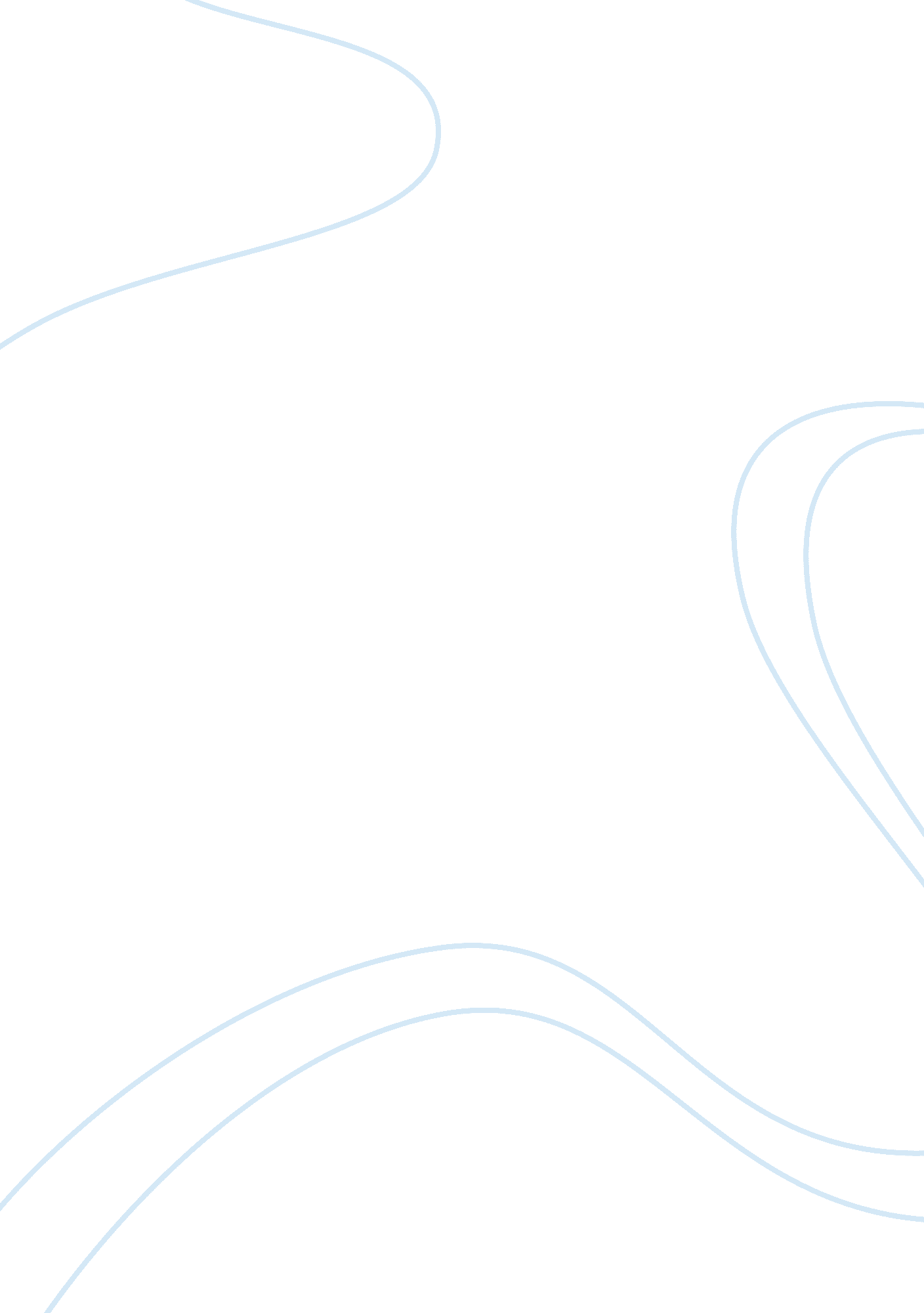 Apple code of ethics supplier responsibility commerce essay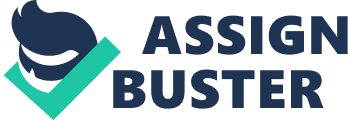 Organizations are composed of physical resources and human resources. There is ever an interaction between the two and these interactions are done to run into the aims of the organisation. There are ever set policies and processs to come up with the coveted consequences. These policies and processs are merchandises of the direction of the organisation in every bit much as they are the 1s in-charge of how the company would be run. The chief aim of the organisation is to maximise net income because with net income maximization, certainly there will be benefits that will redound to its human force and the community it serves. There are ever activities and undertakings that need use of resources to the best advantage of the organisation. It is nevertheless, mandated by Torahs and ordinances and besides of moralss and morality that the activities and moves of the human force be in consonant rhyme with the norms of society. Therefore, it is understood that in an organisation, there is in most instances a set of behaviors and behaviour which is usually called Code of Ethics. Apple Computer is non an exclusion. As it thrives in its concern in the field of engineering, the company and all its work force is expected to be in conformity with its codification of moralss. As it goes through its enlargement and success in its chosen field, Apple has required its providers to perpetrate with bosom and psyche to the Supplier Code of Conduct to guarantee that they conform to what are expected of them. The Apple Supplier Code of Conduct discussed here is taken from the web site of Apple. com and is intended to all those companies that supply stuffs and good which subsequently become portion of the merchandises sold and manufactured by Apple. Information ON THE Company More likely in the field of engineering, there is no individual who doesn & A ; acirc ; ˆ™t cognize the laminitis of Apple. Steve Jobs and his friend Steve Wozniak were the laminitiss of Apple and this company was incorporated in the province of California in the twelvemonth 1977. Just like any other companies, Apple is its mission. A mission statement is the steering rule of a concern. It explains why the concern exists, what it does and how it do concern ( Holston, 2011 ) . Apple has the mission of conveying the best calculating experience to the universe. Its intended users are the pupils, pedagogues, professionals, concern work forces and all those people who are technology-enthusiasts. This explains why apple exists. What it does is to make alterations in the universe through modern engineering like computing machines, iPad, systems and constructions like the package and hardware it produces. Today, Apple does non merely provide their merchandises to their intended users when they foremost had it invented, it has expanded its use to about everybody from all walks of life regardless of societal and economic position. ETHICAL SYSTEM USED Apple as mentioned in the earlier paragraph requires its providers to follow with its codification of behaviors or codification of moralss. Its codification embodies the ideals and rules by which the company goes. The codification is inclusive of the standard norms of behavior which cover labour criterions, wellness and safety, environmental duty, moralss and direction committedness. Attachment to labour Torahs and ordinances is mandated by Apple to its providers in a manner that Apple, Inc. itself does concern. It does non desire to make concern with companies that are non in conformity with Torahs. Discrimination of employees based on beginning, races, civilization, ages and other demographic features every bit good as faith is non allowed. This signifier of favoritism and employment policy does non hold a topographic point in the company of Apple. Fair intervention of employees particularly in footings of periphery benefits and working status are some of those rules embedded in the codification. Employees should be in a workplace free from physical injury and should ever be under safe on the job conditions. Besides portion of the codification is the freedom of association. Of class, it is understood here that the association should be a healthy one and non for the intent of making anarchy and instability in the workplace. Environmental duty is one of the primary duties that Apple requires its providers to hold. This means corporate duty and by this, the company & A ; acirc ; ˆ™s providers must perpetrate to better environmental status. The universe is non acquiring any bigger and cleaner chiefly because of the scarceness of resources that people can & amp ; acirc ; ˆ™t assist but take advantage of them for their nutriment. The providers must give back to the community it serves. This can be done by being environment-friendly. Bing green and paperless is one manner of giving back to the community. Ethical motives is ever conceived to be an built-in portion of an organisation and companies. This codification of moralss have been found to be utile in the behavior and behaviour of directors and employees particularly in avoiding injury to clients and others ( Goodwin, 2002 ) . Apple adheres to behavior that are considered by bulk to be right and ethical. For this ground, its providers must be ethical besides in the behavior of its concern. To come up with what are in the Supplier Code of Conduct, the usage of direction system is a good tool. The direction system of implementing the codification is with Apple, Inc. itself supervising conformity of its providers with the necessities of the codification. It would sometimes denominate an outside company to see the site of the providers for monitoring intents. Inspection and audit of paperss and documents like paysheet, timecards, workers & A ; acirc ; ˆ™ records and patterns are considered to see, verify and corroborate conformity. A provider found non in conformity is farther investigated and subsequently discharged as a provider if probe turns out unfavourable. In this instance, the providers are warned of the effect of non following the dictates of the codification. Apple has been following the ethical system of ends-driven. The being of Apple is based on its mission to supply an experience in computing machines to its users, an experience that they have ne'er had earlier. This is the intent or the end of the laminitiss which has been extended to its employees and direction. To accomplish this end, the company has to offer merchandises that are best in quality and use. Quality merchandises are produced and manufactured by happy and satisfied employees and these employees thrive in a company where their involvements are preserved and protected. Use OF THE CODE OF CONDUCT The Supplier Code of Conduct is utile non merely to the employees but to all the members in the organisation. The rights and involvements of the employees are to be protected because they non merely consist the chief majority of the human force but they are the 1s who turn the natural stuffs into finished merchandises for bringing to Apple. They should have periphery and benefits commensurate to their accomplishments and makings. The directors on the other manus are besides profiting from the codification because the attention and protection they give the employees radiate to them in footings of quality work and committedness. To the board of managers, the codification is the usher on how it will strategize policies and processs to do the company an luring topographic point to work. Summary The Supplier Code of Conduct for the providers of Apple is an illustration of how a concern should make concern with others. A company does non necessitate merely resources, physical and human. There is a demand for regulations, criterions and norms on how concern should be conducted. Apple is one among those concerns that is non afraid to implement some demands to its providers. If merely other companies would follow Apple, there could be certainty that all the supplies delivered by companies to other companies for their usage will be of quality. This is because first-class merchandises are manufactured by first-class people. Excellent people exist in first-class companies whose codifications of behavior are followed. There is no uncertainty, this is one of the factors that spell success of Apple, Inc. , the company that has provided mankind a bequest of engineering beyond comparison. 